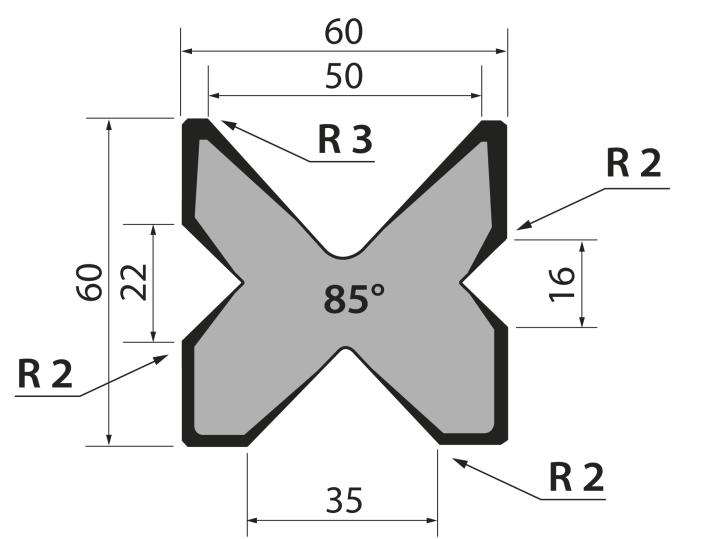 Матрица многоручьевая тип Promecam M.460.R/C/TМатрица многоручьевая тип Promecam M.460.R/C/TМатрица многоручьевая тип Promecam M.460.R/C/TМатрица многоручьевая тип Promecam M.460.R/C/TМатрица многоручьевая тип Promecam M.460.R/C/Tартикулдлина, ммвес, кгмакс. усилиеM.460.R /С/T75-80 т/метрзаказатьСтандартные секции инструмента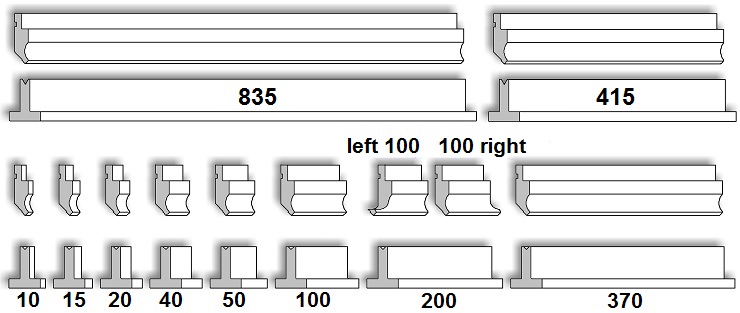 Стандартные секции инструментаСтандартные секции инструментаСтандартные секции инструментаСтандартные секции инструмента